Een oplossing van zwavelzuur en een oplossing van bariumhydroxide geladen beide     elektriciteit.     Wordt bij de zwavelzuuroplossing een oplossing van bariumhydroxide gedruppeld, dan           neemt het elektrisch geleidingsvermogen geleidelijk af tot vrijwel nul.     a Geef de ionenvergelijking van de optredende reactie(s).      b Verklaar de afname van het elektrisch geleidingsvermogen.    Als nog meer bariumhydroxideoplossing wordt toegevoegd, neemt het elektrisch       geleidingsvermogen weer toe.     c Verklaar dit.Als eenheid van atoommassa is gekozen 1/12 deel van de massa van een atoom 12C Beschrijf met behulp hiervan de betekenis van het gegeven, dat de relatieve     atoommassa van het element fosfor 31 is.     b Uit welke deeltjes bestaat een atoom van het element fosfor met relatieve             atoommassa  31 ?    Hoeveel van elk van die deeltjes bevinden zich in dit atoom?     c Welke valenties van fosfor zijn uit zijn plaats in het periodiek systeem af te la den?        Licht het antwoord toe en beredeneer daarbij of die valenties positief of negatief zijn.    Fosfor kan met waterstof reageren.    d Geef de vergelijking van de reactie van fosfor met waterstof.In 1 liter van een natriumcarbonaatoplossing is 0,2 mol natriumcarbonaat opgelost.     a Bereken, hoeveel gram natriumcarbonaat is opgelost.     Aan 250 ml van deze oplossing wordt zoutzuur toegevoegd tot geen verdere reactie meer      plaatsvindt. Bij de temperatuur en druk, waarbij deze reactie plaatsvindt heeft 1 mol gas      een volume van 22,4 dm3.      b Geef de ionenvergelijking van de optredende reactie.      c Bereken, hoeveel dm3 gas bij deze reactie ontstaat.     Na afloop van de reactie wordt de oplossing ingedampt.      d Bereken, hoeveel gram zout men dan overhoudt.4  Chloor is een oxidator.    a Verklaar dit uit de plaats van het element chloor in het periodiek systeem.    Aan een oplossing van natriumjodide in water wordt een oplossing van chloor toegevoegd.    b Geef van de optredende reactie de ionenvergelijking. c Leid uit deze vergelijking        af, dat hier sprake is van een redoxreactie.In een mengsel van etheen en waterstofgas treedt geen reactie op. Voegt men echter fijn verdeeld platina toe, dan reageren etheen en waterstof wel met elkaar. Het mengsel wordt warm en er ontstaat ethaan. Na de reactie is het platina onveranderd.     a Wat is de rol van het fijn verdeelde platina bij deze reactie?     b Geef de vergelijking van de optredende reactie. Gebruik daarbij voor de         koolstofverbindingen structuurformules. c Is deze reactie exotherm of endotherm?         Licht het antwoord toe. Door gisting kan uit glucose (C6H12O6) een alkanol ontstaan.  a Geef de reactievergelijking van dit gistingsproces.      b Hoe heet de ontstane alkanol?       c Geef de structuurformule van deze alkanol.     Alkanolen kunnen met alkaancarbonzuren esters vormen.      d Welke alkanol en welk carbonzuur moeten gebruikt worden voor de bereiding van            ethylmethanoaat (ethylformiaat)?      e Geef de structuurformule van ethylmethanoaat (ethylformiaat).De formule van boriumfluoride isA  BF3				C  B2F3B  B3F				D  B3F2Ionbinding krijgt men bij een reactie vanA  C met N.			C  Li met Na.B  O met S.			D K met F.Welke van de onderstaande deeltjes heeft evenveel elektronen las O2-?A  C				C  Na+B  Ca2+				D  S2-Welke combinatie in onderstaand schema is de juiste?Met welke van de volgende stoffen kan chloor bij kamertemperatuur reageren?A  Mg				C KFB  Mg(NO3)2			D K2SO3Twee vaten I en II hebben hetzelfde volume.Vat I bevat waterstofgas, vat II methaangas.In beide vaten bevinden zich evenveel moleculen; de temperatuur is in beide vaten gelijk.Wat kan men zeggen over de druk in vat I vergeleken met de druk in vat II?A  De druk in I is kleiner dan de druk in II.B  De druk in I is gelijk aan de druk in II.C  De druk in I is groter dan de druk in II.D  Door te weinig gegevens kan men de drukken niet vergelijken.Gegeven: De relatieve atoommassa van calcium is 40 en van broom 80.                  Men wil 1 gram Ca volledig in CaBr2 omzetten volgens de vergelijking                  Ca + Br2  CaBr2Hoeveel Br2 is hiervoor nodig?A  1 gram				C  3 gramB  2 gram				D  4 gramMen voegt een oplossing van natriumchloride bij een oplossing van zilvernitraat.       Welke van de volgende uitspraken is juist?       A  Er slaat uitsluitend een zilverzout neer.       B  Er slaat uitsluitend een natriumzout neer.       C  Er ontstaan twee onoplosbare zouten       D  Er vindt geen reactie plaats. Hoe zou men een oplossing van BaCl2 en MgCl2 kunnen onderscheiden?Door toevoegen van een oplossing vanA  NaNO3.				C  Na2CO3.B NaCl.				D  Na2SO4.Bekijk de onderstaande proefopstelling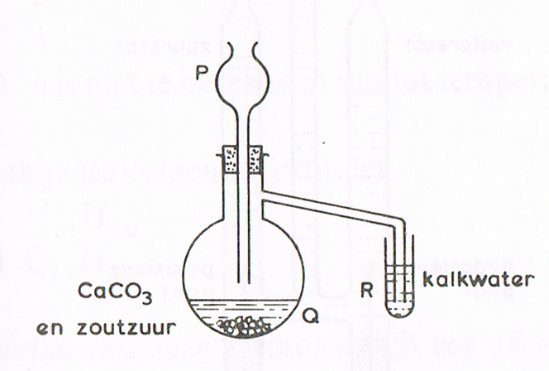 Hoe komt het dat het kalkwater niet troebel wordt?A  Uit CaCO3en zoutzuur kan geen CO2 gevormd worden.B  De kolf Q moet verwarmd worden.C  Het CO2 ontsnapt door de lange steel van trechter P.D  Het buisje in R staat te diep in het kalkwater. Behalve sulfaationen bevat een oplossing van Al2(SO4)3 A  Al2+-ionen			C  Al3+-ionenB  Al3+-ionen			D  Al23+-ionenWelke van de onderstaande reacties is een redoxreactie?A  OH-      + H+       H2OB  Mg       + 2 H+  Mg2+ + H2C  Pb2+      + 2 Cl-   PbCl2D  CH3OH + HCl   CH3Cl + H2OHoe moet een oplossing van H2O2worden bewaard, opdat deze zo lang mogelijk goed blijft?A  koel en droog			C  in het donker en koelB  in het donker en droog	D  niet in contact met zuurstof en koelIn welke tekening met bijschriften is de elektrolyse van aangezuurd water juist weergegeven?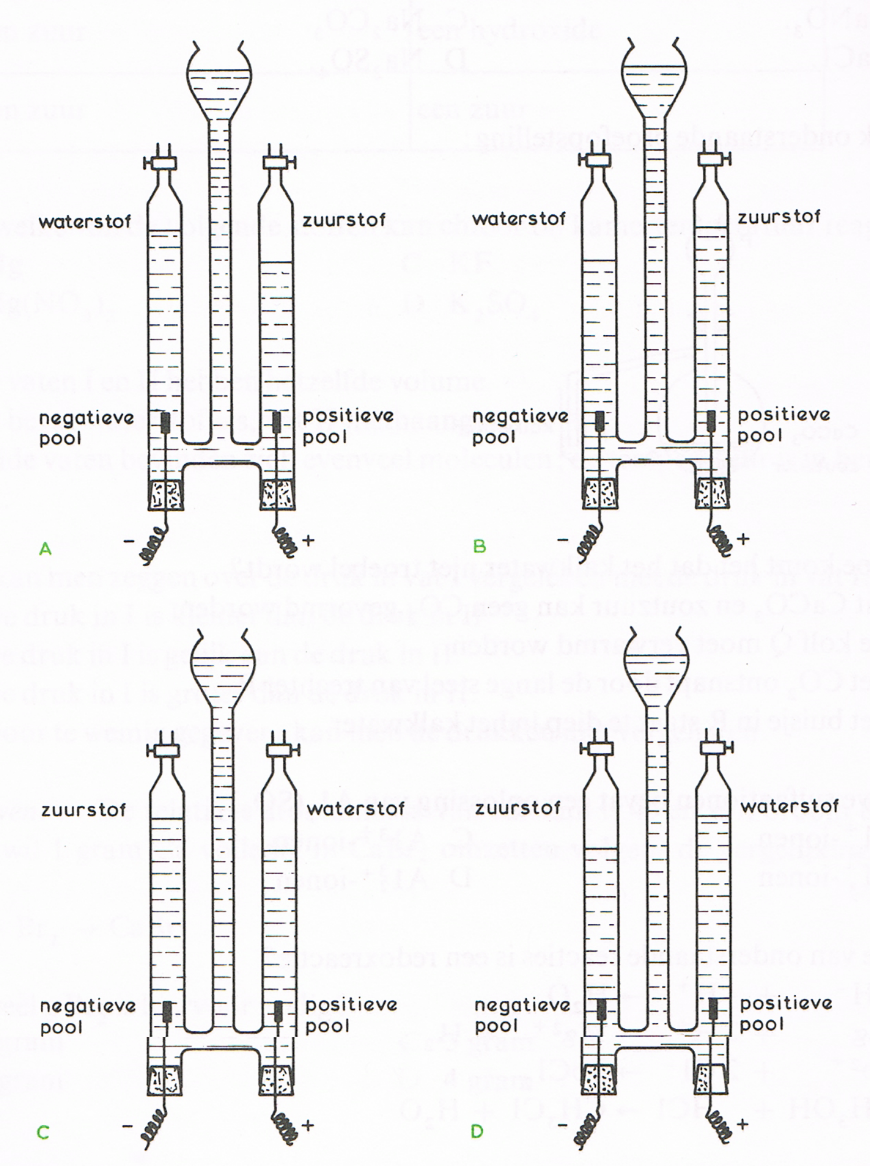  De reactie FeO + H2  Fe + H2O is een redoxreactie.Welke van de volgende combinaties van elektronenoverdrachten si de juiste?A  Fe2+ + 2e  Fe				C  Fe2+ + 2e   Fe     H2  2H+ + 2e				     H2 + 2e  2 H+B  Fe2+  Fe + 2e				D  Fe2+  Fe + 2e     H2 + 2e  2 H+				     H2  2H+ + 2e	Gegeven: De relatieve atoommassa van H = 1 en van VC = 12.                   Van een gasvormige verbinding met formule C2H2n is de dichtheid ten opzichte                    van H2 gelijk aan 28.Hoe groot is n?A  1B  2C  3D  n is niet te berekenen omdat de temperatuur en druk niet gegeven zijn.Bekijk de volgende formulesI  C11H20II C11H22Welke van deze formules stelt een alkaan voor?A zowel I als II				C uitsluitend IIB uitsluitend I 				D noch I, noch IIEén van de substitutiereacties tussen broom en ethaan in diffuus zonlicht kan men voorstellen door de vergelijking.A  C2H6     + Br2     C2H5Br + HBrB  C2H6    + Br2     C2H4Br2 + H2C  2 C2H6 + 3 Br2  2 C2H3Br3 + 3 H2D  C2H6    + Br2     C2H4 + 2 HBrOver de stoffen met de formule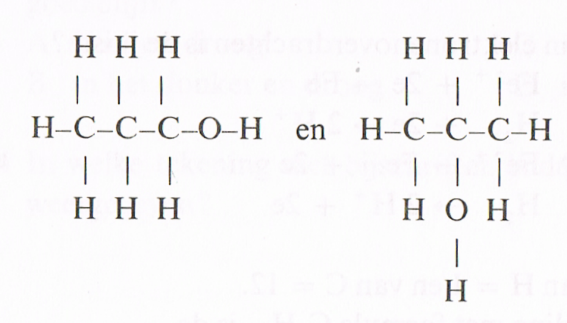 Wordt het volgende beweerd:I   Zij hebben dezelfde molecuulformuleII  Zij hebben dezelfde structuurformuleIII Zij zijn isomeer met elkaarWelke van de bovenstaande beweringen zijn waar?A  uitsluitend I en II			C uitsluitend II en IIIB  uitsluitend I en III			D I, II en IIIAan een calciumhydroxide-oplossing voegt men azijnzuur toe.       Welke van de onderstaande beweringen is juist? A  Er gebeurt niets. B  Er wordt water gevormd, maar er ontstaat geen calciumacetaatoplossing. C  Er wordt een calciumacetaatoplossing, maar er wordt geen water gevormd. D  Er ontstaat een calciumacetaatoplossing en er wordt water gevormd.lithiumoxide met veel water geeft een oplossing vanZwaveldioxide met veel water geeft een oplossing vanA  een hydroxideeen hydroxideB  een hydroxideeen zuurC  een zuureen hydroxideD  een zuureen zuur 